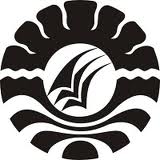 SKRIPSIPENERAPAN MODEL PEMBELAJARAN PROBLEM BASED LEARNING (PBL) UNTUK  MENINGKATKAN  HASIL  BELAJAR  SISWA  PADA MATA PELAJARAN IPA DI KELAS IV SD INPRES TODDOPULI I KECAMATAN PANAKKUKANG KOTA MAKASSARSYAMSURYANI AKSYAMPROGRAM STUDI PENDIDIKAN GURU SEKOLAH DASARFAKULTAS ILMU PENDIDIKANUNIVERSITAS NEGERI MAKASSAR2017PENERAPAN MODEL PEMBELAJARAN PROBLEM BASED LEARNING (PBL) UNTUK  MENINGKATKAN  HASIL  BELAJAR  SISWA  PADA MATA PELAJARAN IPA DI KELAS IV SD INPRES TODDOPULI I KECAMATAN PANAKKUKANG KOTA MAKASSARSKRIPSIDiajukan untuk Memenuhi Sebagian Persyaratan Guna Memperoleh Gelar Sarjana Pendidikan pada Program Studi Pendidikan Guru Sekolah DasarStrata Satu (S1) Fakultas Ilmu Pendidikan Universitas Negeri MakassarOlehSYAMSURYANI AKSYAM134 744 0021PROGRAM STUDI PENDIDIKAN GURU SEKOLAH DASARFAKULTAS ILMU PENDIDIKANUNIVERSITAS NEGERI MAKASSAR2017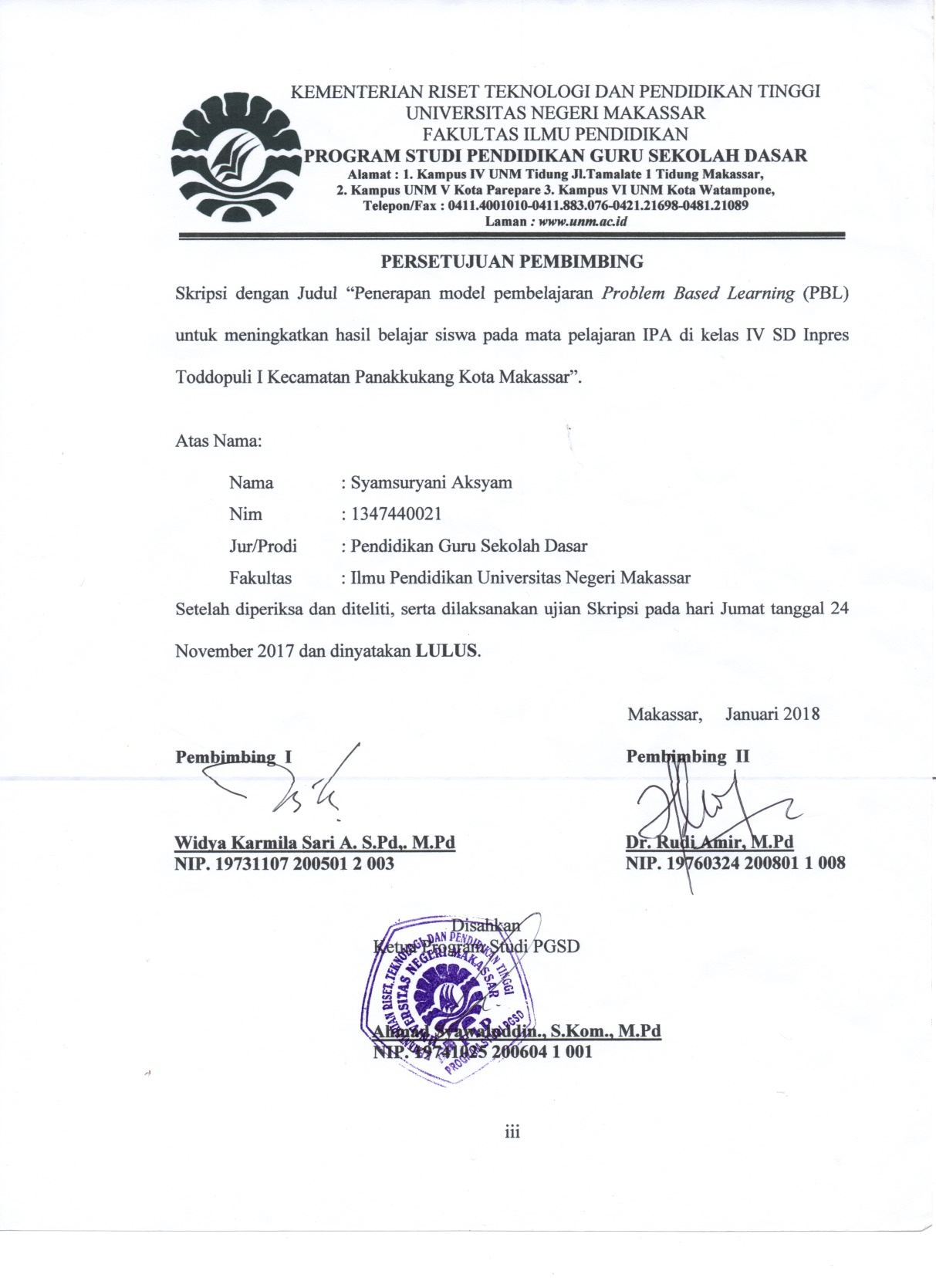 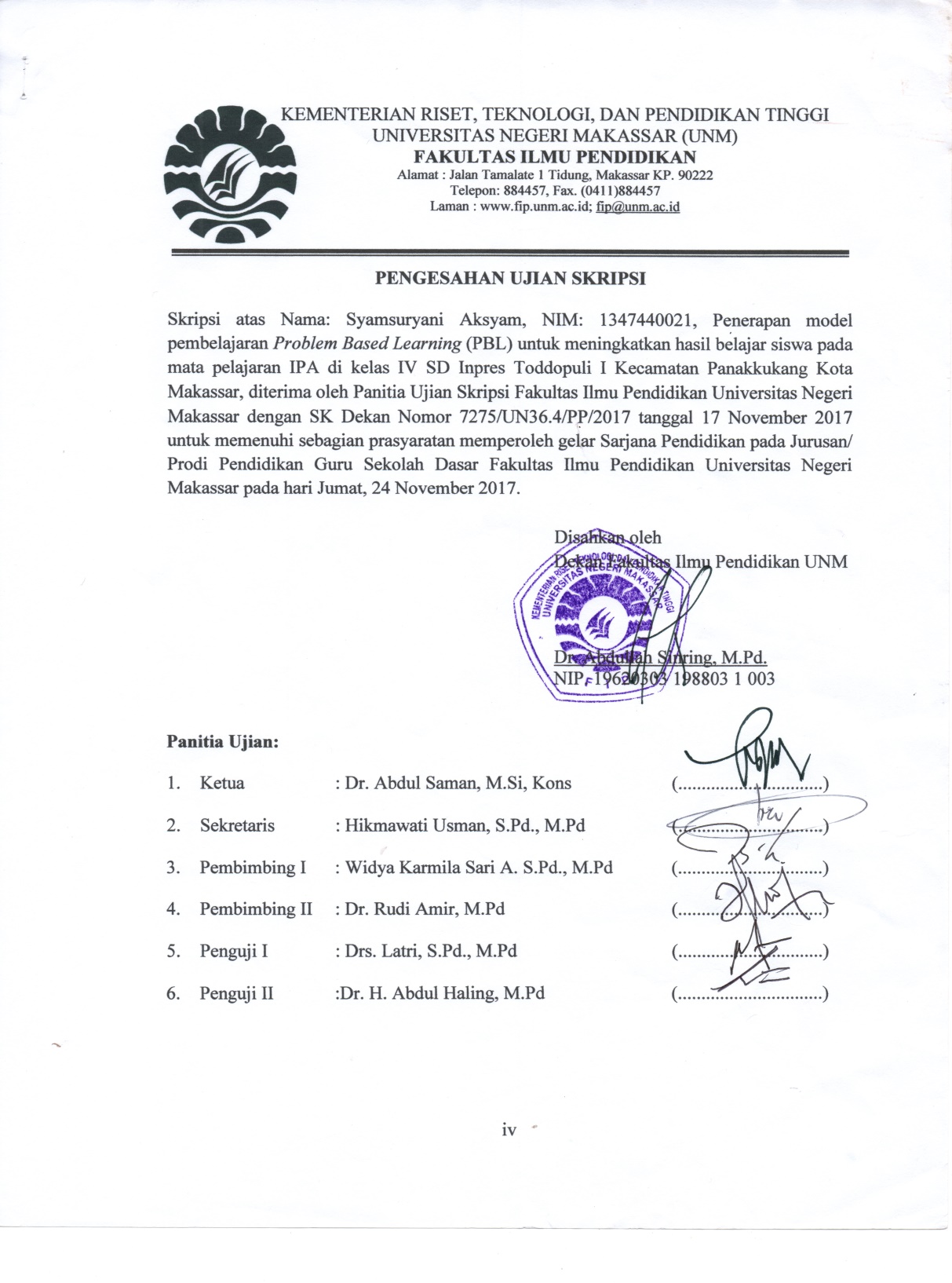 PERNYATAAN KEASLIAN SKRIPSISaya yang bertanda tangan di bawah ini:Nama	:  Syamsuryani AksyamNim	:  134 744 0021Jurusan / Prodi	:  Pendidikan Guru Sekolah DasarJudul	: Penerapan model pembelajaran Problem Based Learning(PBL) untuk meningkatkan hasil belajar siswa pada mata pelajaran IPA di kelas IV SD Inpres Toddopuli I Kecamatan Panakkukang Kota Makassar.Menyatakan dengan sebenarnya bahwa skripsi yang saya tulis ini benar merupakan hasil karya saya sendiri dan bukan merupakan pengambilalihan tulisan atau pikiran orang lain yang saya akui sebagai hasil tulisan atau pikiran sendiri.Apabila dikemudian hari terbukti atau dapat dibuktikan bahwa skripsi ini hasil jiplakan atau mengandung unsur plagiat, maka saya bersedia menerima sanksi atas perbuatan tersebut sesuai ketentuan yang berlaku.Makassar,      November 2017               Yang Membuat Pernyataan,Syamsuryani AksyamNIM. 134 744 0021MOTOKeyakinan merupakan kekuatan yang ada pada diri kita.(Syamsuryani Aksyam, 2017)Dengan Segala Kerendahan HatiKuperuntukkan Karya iniKepada Almamater, Bangsa dan AgamakuKepada Ayahanda dan Ibunda Tercinta, Saudara-saudariku serta Keluarga dan Sahabat-sahabatku yang Tersayangyang dengan Tulus dan Ikhlas Selalu Berdoa dan MembantuBaik Moril Maupun Materil demi Keberhasilan PenulisSemoga Allah SWT Memberikan Rahmat dan KarunianyaABSTRAKSyamsuryani Aksyam. 2017. Penerapan model pembelajaran Problem Based Learning (PBL) untuk meningkatkan hasil belajar siswa pada mata                                   pelajaran IPA di kelas IV SD Inpres Toddopuli I Kecamatan Panakkukang                Kota Makassar. Skripsi. Dibimbing oleh Widya Karmila Sari A. S.Pd,. M.Pd dan  Dr. Rudi Amir, M.Pd. Program Studi Pendidikan Guru Sekolah Dasar Fakultas Ilmu Pendidikan Universitas Negeri Makassar.Masalah dalam penelitian adalah rendahnya hasil belajar siswa pada mata pelajaran IPA. Rumusan masalah dalam penelitian ini adalah bagaimanakah penerapan model pembelajaran Problem Based Learning (PBL) dalam meningkatkan hasil belajar siswa pada mata pelajaran IPA kelas IV SD Inpres Toddopuli I Kecamatan Panakkukang Kota Makassar. Penelitian ini bertujuan untuk mendeskripsikan penerapan model pembelajaran problem based learning (PBL) pada mata pelajaran IPA untuk meningkatkan hasil belajar siswa kelas IV SD Inpres Toddopuli I Kecamatan Panakkukang Kota Makassar. Pendekatan yang digunakan adalah pendekatan kualitatif dan jenis penelitian ini adalah penelitian tindakan kelas (PTK) yang dilaksanakan sebanyak dua siklus dan setiap siklus disajikan dua kali pertemuan. Setiap siklus melalui 4 tahap yaitu tahap perencanaan, tahap pelaksanaan, tahap observasi dan tahap refleksi. Fokus penelitian ini adalah penerapan model pembelajaran problem based learning (PBL) dan hasil belajar siswa. Subyek penelitian ini adalah 1 guru dan 35 siswa kelas IV SD Inpres Toddopuli I Kecamatan Panakkukang Kota Makassar. Pelaksanaan kegiatan ini, peneliti bertindak sebagai observer dan guru bertindak sebagai fasilitator. Teknik pengumpulan data dengan menggunakan teknik observasi, tes dan dokumentasi. Teknik analisis data yang digunakan adalah kualitatif. Hasil observasi guru pada siklus I berada pada kategori cukup (C) dan siklus II berada pada kategori baik (B). Adapun hasil observasi siswa siklus I berada pada kategori kurang (K) sedangkan siklus II berada pada kategori baik (B). Hasil penelitian menunjukkan bahwa pada siklus I hasil belajar siswa pada mata pelajaran IPA berada pada kategori cukup (C) dan pada siklus II hasil belajar siswa mengalami peningkatan dan berada pada kategori sangat baik (SB). Kesimpulan dalam penelitian ini adalah bahwa penerapan model pembelajaran problem based learning (PBL) dapat meningkatkan hasil belajar siswa pada mata pelajaran IPA siswa kelas IV SD Inpres Toddopuli I Kecamatan Panakkukang Kota Makassar.PRAKATAPuji syukur kehadirat Allah Subuhanahuwataala’, atas rahmat dan hidayah-Nya jualah sehingga penulis dapat menyelesaikan skripsi ini dengan judul: Penerapan model pembelajaran Problem Based Learning (PBL) untuk meningkatkan hasil belajar siswa pada mata pelajaran IPA di kelas IV SD Inpres Toddopuli I Kecamatan Panakkukang Kota Makassar.Penulisan skripsi ini merupakan salah satu syarat untuk menyelesaikan studi dan mendapat gelar Sarjana Pendidikan (S.Pd) pada Program Studi Pendidikan Guru Sekolah Dasar Fakultas Ilmu Pendidikan Universitas Negeri Makassar. Penulis menyadari bahwa skripsi ini tidak mungkin terwujud                     tanpa bantuan dan bimbingan dari berbagai pihak oleh karena itu penulis menyampaikan terima kasih kepada Widya Karmila Sari A. S.Pd,. M.Pd selaku pembimbing I dan Dr. Rudi Amir, M.Pd selaku pembimbing II yang telah memberikan bimbingan dan arahan dengan tulus ikhlas sehingga skripsi ini dapat diselesaikan. Penulis juga menyampaikan ucapan terima kasih kepada:Prof. Dr. H. Husain Syam, M.TP. selaku Rektor Universitas Negeri Makassar yang telah memberikan peluang untuk mengikuti proses perkuliahan pada program Pendidikan Guru Sekolah Dasar Fakultas Ilmu Pendidikan Universitas Negeri Makassar.Dr. Abdullah Sinring, M.Pd. selaku Dekan; Dr. Abdul Saman, M.Si,. Kons. selaku PD. I; Drs. Muslimin, M.Ed selaku PD II; Dr. Pataufi, S.Pd,. M.Si. selaku PD III; dan Dr. Parwoto,M.Pd selaku PD IV, yang telah memberikan layananan akademik, administrasi dan kemahasiswaan selama proses pendidikan dan penyelesaian studi.  Ahmad Syawaluddin, S.Kom,. M.Pd selaku Ketua Program Studi dan                                    Muh. Irfan, S.Pd., M.Pd selaku sekretaris Program Studi PGSD Fakultas Ilmu Pendidikan Universitas Negeri Makassar yang dengan penuh perhatian memberikan bimbingan dan memfasilitasi penulis selama proses               perkuliahan.Dra. Hj. Rosdiah Salam, M.Pd  selaku ketua UPP PGSD Makassar FIP UNM yang memberikan dukungan, serta memberikan arahan, motivasi, dan semangat kepada penulis selama menempuh pendidikan di Program S1.Bapak/ibu dosen UPP PGSD Makassar FIP UNM yang telah memberikan berbagai macam ilmu pengetahuan yang tak ternilai dibangku kuliah.Ayahanda Kamaluddin dan Ibunda Hj. Syamsinar selaku orang tua penulis yang sangat berjasa dalam kehidupan penulis yang tidak dapat diuraikan satu persatu dan senantiasa menyertai dengan doa, membimbing, memotivasi demi kesuksesan ananda selama melaksanakan pendidikan. Saudaraku yang tercinta yang telah memberikan doa dan dukungan kepada kakanda selama pendidikan khususnya atas bantuannya baik berupa moril maupun materil selama penyusunan skripsi ini.Kepala Sekolah dan seluruh staf dewan guru serta siswa kelas IV selaku subjek penelitian SD Inpres Toddopuli I Kecamatan Panakkukang Kota Makassar yang telah banyak membantu selama penelitian dan telah ikut serta dalam  penelitian ini. Atas bantuan dari berbagai pihak, penulis hanya dapat memanjatkan doa kehadirat Allah SWT, semoga segala bantuan yang telah diberikan mendapat pahala. Akhirnya semoga skripsi ini dapat bermanfaat bagi semua, Amin ya Robbal Alamin.Makassar,      November 2017Penulis,DAFTAR ISIHalamanHALAMAN SAMPUL   	.. iHALAMAN JUDUL 	.. iiHALAMAN PERSETUJUAN PEMBIMBING	..iiiHALAMAN PENGESAHAN UJIAN SKRIPSI                                                  ivPERNYATAAN KEASLIAN SKRIPSI 	..v  MOTO	..viABSTRAK	..viiKATA PENGANTAR 	..viiiDAFTAR ISI 	.ixiDAFTAR TABEL 	. xiiDAFTAR GAMBAR  	.xiiiDAFTAR LAMPIRAN 	.xivBAB I    PENDAHULUAN  Latar Belakang Masalah  	... 1Rumusan Masalah 	..  5Tujuan Penelitian 	..  6Manfaat Hasil Penelitian 	..  6BAB II   KAJIAN PUSTAKA, KERANGKA PIKIR, DAN HIPOTESIS TINDAKANKajian Pustaka 	. 8Kerangka Pikir 	20Hipotesis Tindakan 	22BAB III  METODE PENELITIANPendekatan dan Jenis Penelitian	23Fokus Penelitian	24Setting dan Subjek Penelitian 	24Rancangan Tindakan	25Teknik dan Prosedur Pengumpulan Data 	28Teknik Analisis Data dan Indikator Keberhasilan 	29BAB IV  HASIL PENELITIAN DAN PEMBAHASANHasil Penelitian 	32  Pembahasan	58BAB V   PENUTUPKesimpulan 	65  Saran 	65DAFTAR PUSTAKA  	67 LAMPIRAN-LAMPIRAN 	69RIWAYAT HIDUP 	  135DAFTAR TABELTabel				          Judul				        Halaman3.1        Indikator Keberhasilan Proses	  303.2        Indikator Keberhasilan Hasil Belajar Siswa	  303.3        Indikator ketuntasan hasil belajar	  314.1        Kategorisasi Nilai Tes Hasil Belajar Siswa Siklus I   	  434.2        Kategori Ketuntasan Belajar Siswa Siklus I 	  43  4.3        Kategorisasi Nilai Tes Hasil Belajar Siswa Siklus II   .......	  564.4        Kategori Ketuntasan Belajar Siswa Siklus II    	  56 DAFTAR GAMBAR/BAGANGambar				 Judul                                             Halaman2.1.         Kerangka Pikir Penelitian 	 22                                                                  3.1.         Alur Penelitian Tindakan Kelas 	 25                                         DAFTAR LAMPIRANLampiran				Judul				        Halaman    Silabus Siklus I 	70    Silabus Siklus II 	  74       Rencana Pelaksanaan Pembelajaran (RPP) Siklus I 	78    Rencana Pelaksanaan Pembelajaran (RPP) Siklus II 	  84       Lembar Kerja Siswa Siklus I 	. 90     Lembar Kerja Siswa Siklus II 	. 94    Soal Tes Hasil Belajar Siklus I 	. 98    Soal Tes Hasil Belajar Siklus II  	. 101    Hasil Observasi Pembelajaran Aspek Guru Siklus I 	104    Hasil Observasi Pembelajaran Aspek Guru Siklus II  ...                               108    Hasil Observasi Pembelajaran Aspek Siswa Siklus I 	. 112    Hasil Observasi Pembelajaran Aspek Siswa Siklus II 	. 116    Data Hasil Lembar Kerja Siklus I Pertemuan I 	. 120    Data Hasil Lembar Kerja Siklus I Pertemuan II 	. 121    Data Hasil Lembar Kerja Siklus II Pertemuan I 	. 122    Data Hasil Lembar Kerja Siklus II Pertemuan II 	. 123    Data Hasil Tes Hasil Belajar Siswa Deskripsi Siklus I 	. 124    Data Hasil Tes Hasil Belajar Siswa Deskripsi Siklus II 	. 127    Rekapitulasi Nilai Tes Hasil Belajar Siswa Siklus I dan II 	. 130    Dokumentasi  Penelitian 	. 132    Surat Ijin Penelitian dari Universitas Negeri Makassar 	. 135    Surat Ijin Penelitian dari Badan Koordinasi Penanaman Modal Daerah 	. 136    Surat Ijin Penelitian dari Dinas Pemerintah Kota Makassar	. 137    Surat Keterangan Telah Melaksanakan Penelitian 	. 138    Riwayat Hidup                                                                                            139  